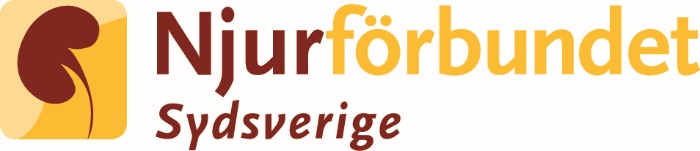                    Dagordning          Vid årsmöte med Njurförbundet Sydsverige Söndagen den 24 Mars 2024 kl 13:00 på Hotell Statt i Hässleholm                        Mötets öppnande.Mötets behöriga sammankallande.Fastställande röstlängd.Val av ordförande för mötet.Val av protokollförare av mötet.Val av två justeringsmän tillika rösträknare att jämte ordförande justera protokollet.Styrelsen årsredovisning.Revisionsberättelse.Fastställande av resultat och balansräkningarna.10.Frågan om ansvarsfrihet för styrelsen.11.Val av ordförande för ett år.12.Fastställande av antalet styrelseledamöter.13.Val av tre styrelseledamöter två år.14.Val av två suppleanter på ett år.15.Val av två revisorer och en suppleant för dessa.16.Val av valberedning. 17.Fastställande av styrelsearvode.18.Fastställande av medlemsavgiften 2024-25.19.Verksamhetsplan 2024 – 2025.20.Budget för 2024.21.Inkomna motioner till årsmötet.22.Övriga frågor.23.Avslutning.